LOGO KONKURSSFollow The Yellow Brick Road With MI TheoryTermiņš: 15/04/2021DalībniekiKandavas K.Mīlenbaha vidusskolas 5.-7.klašu skolēni var piedalītiesErasmus+ projekta logo konkursā. Katru logotipu var izgatavot viena persona vai trīs cilvēku grupa (maks.).Konkursa pēdējā kārtā piedalīsies skolēni no visām projekta skolām.Iesniegtie darbiSkolēni, kuri ir ieinteresēti piedalīties logo konkursā, iesniedz oriģināldarbu ar šādām iezīmēm:Iekļauts projekta nosaukumu.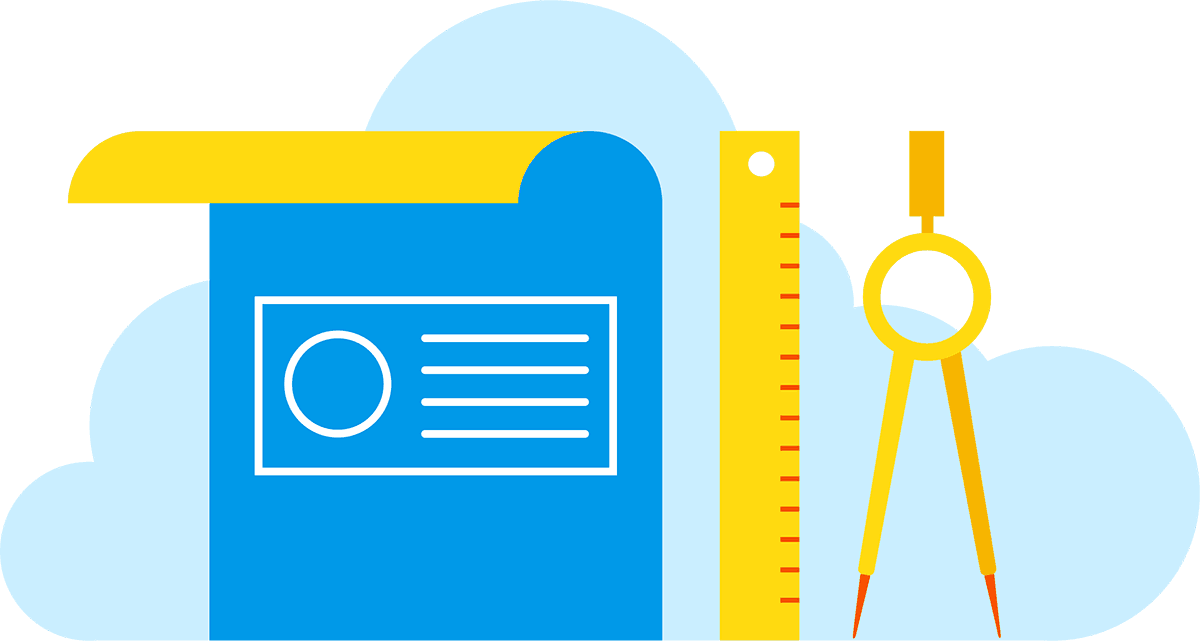 Attēlots brīnišķīgā  burvja Oza dzelteno ķieģeļu ceļu.Iesaistīto valstu karogi (Turcija, Itālija, Ziemeļmaķedonija, Polija, Latvija un Spānija).Logotipiem jābūt tīriem un vienkāršiem.Logotipi nepārsniedz A4 formātu.Digitālajiem logotipiem jābūt ar augstu izšķirtspēju.Logotipi būs anonīmi un bez personīgām atzīmēm.Atlases processAutora vārds tiek turēts noslēpumā līdz konkursa beigām.Skolā tiek izveidota žūrija.Žūrija izvēlas trīs logotipus, ko nosūtīt uz nākamo kārtu.Katras skolas izvēlētie logotipi tiek publicēti projekta eTwinning lapā.Katras skolas skolēni balsos par trim labākajiem logotipiem.Pēdējā kārtā tiek atzīmēts labākais logotips, katram finālistam piešķirot 3, 2 un 1 punktu.Par uzvarētāja logotipu tiks balsots.Ja balsu skaits ir vienāds, jaunu balsojumu veiks partneri, kas nav iesaistīti darbu izstrādē, kuri ir ieguvuši tādu pašu punktu skaitu.Uzvarētāja logotips būs projekta attēls.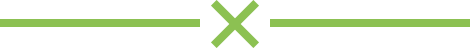 